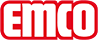 emco Bauemco MARSCHALL Premium SPIN®Safe Con inserción Outdoor 17 SPIN/PS OutdoorModelo17 SPIN/PS OutdoorCarganormal a intensaPerfil portadorPerfiles reforzados de aluminio rígido con aislamiento acústico interiorAltura aprox. (mm)20.9Superficie de tránsitoEl revestimiento exterior resistente a la intemperie para una abrasión de la suciedad gruesa notablemente profunda. Combinado con baldosas de acero inoxidable para una óptima orientación para personas con dificultad de visión (según DIN 32 984) en la zona de entrada.Distancia entre perfiles estándar (mm) aprox.5 , distanciador de gomaAntirresbalantePropiedades antideslizante de la inserción: R11, Propiedades antideslizantes de la baldosa de acero inoxidable: R9 (según DIN 51130)ColoresAntracitamarrónrojoUniónCable de acero con revestimiento de plásticoGarantía5 años de garantíaLas condiciones de la garantía se pueden consultar en:Resistencia al color frente a la luz ISO 105 BO2excelente 7ResistenciadelcoloralafricciónISO105 X 12buena 4 - -5Resistencia al gua ISO 105 E01buena 4 - -5DimensionesAncho de alfombra:……….mm (longitud de barra)Fondo de alfombra:……mm (dirección de movimiento)Contactoemco Spain · Ctra de Cornellá, 147 - 149 Cityparc Atenas 2º; 2ª · 08940 Cornellá de Llobregat (Barcelona) · Teléfono: 93 241 14 25 · Fax: 93 241 14 26 · Mail: info.es@emco.de · www.emco-bau.com